RFID UHF 抗液体标签产品简介此款标签是专门为液体环境应用而设计的，如水、饮料、酒精、化妆品、香水、血袋等。产品符合EPC C1G2 (ISO18000-6C)标准，工作频率为860~960MHz(可在世界范围内使用)。每个标签都有一个惟一的UID存储用户数据。此款标签是专门为液体环境应用而设计的，如水、饮料、酒精、化妆品、香水、血袋等。产品符合EPC C1G2 (ISO18000-6C)标准，工作频率为860~960MHz(可在世界范围内使用)。每个标签都有一个惟一的UID存储用户数据。此款标签是专门为液体环境应用而设计的，如水、饮料、酒精、化妆品、香水、血袋等。产品符合EPC C1G2 (ISO18000-6C)标准，工作频率为860~960MHz(可在世界范围内使用)。每个标签都有一个惟一的UID存储用户数据。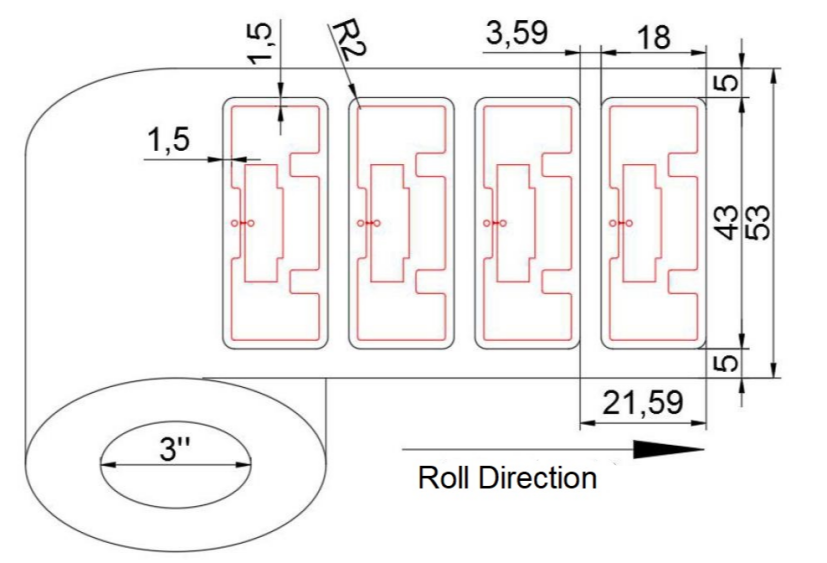 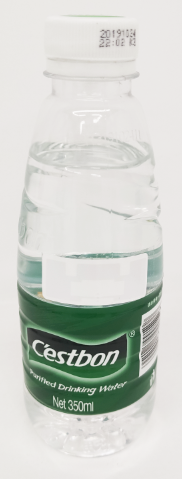 物理参数:物理参数:物理参数:物理参数:型号LY-5020产品名称RFID UHF 抗液体血液标签面材铜版纸/PET产品尺寸43x18mm工作温度 -20℃～+75℃存储温度-40℃～+100℃RFID 参数:RFID 参数:RFID 参数:RFID 参数:RFID 协议标准RFID 协议标准ISO/IEC 18000-6C (EPC Gen2)ISO/IEC 18000-6C (EPC Gen2)芯片芯片NXP Ucode 8/9NXP Ucode 8/9EPC 内存EPC 内存128 bits128 bits读取距离（固定式读写器+9DBI天线）902-928 MHz2 meters2 meters读取距离（固定式读写器+9DBI天线）865-868 MHz2 meters2 meters其他参数:其他参数:其他参数:其他参数:数据存储年限> 10 years> 10 years> 10 years读写次数100,000 times100,000 times100,000 times安装方式背胶黏贴背胶黏贴背胶黏贴定制服务印刷、写EPC、打印条码、设计等印刷、写EPC、打印条码、设计等印刷、写EPC、打印条码、设计等适用场景化妆品零售血浆，试剂等化妆品零售血浆，试剂等化妆品零售血浆，试剂等